第18屆國際失智症月~『祖孫憶起SHOW競賽』、『守護失智者健走』活動開跑囉!!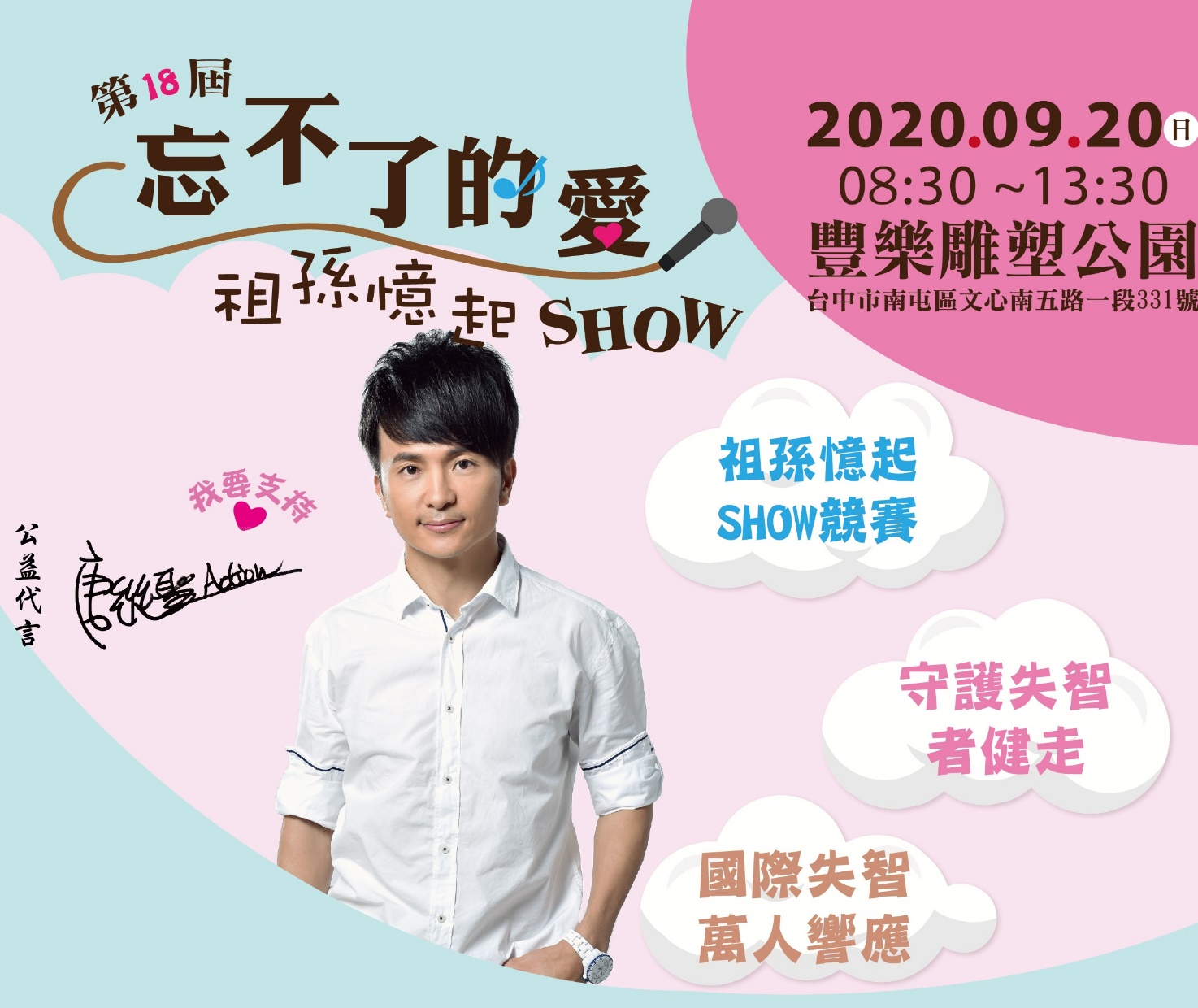 『2020忘不了的愛國際失智症月宣導活動~祖孫憶起SHOW暨守護失智者健走活動』大會舉辦國際失智症月宣導活動，主要為提升社會大眾對失智症的正確認識及友善態度，以消弭對失智症的歧視和偏見，今年度更邀請到重量級藝人「唐從聖」代言本次國際失智症月宣導活動，一起用愛、耐心陪伴失智症患者，多一句溫暖的話、多一句關心提醒，一起共同營造失智友善社區，共同找回失智者的笑容！今年度預計於9月20日(星期日)，在臺中市豐樂雕塑公園內辦理國際失智症月活動包括有『祖孫憶起SHOW競賽』、『守護失智者健走活動』、『彩繪爺奶繪畫活動』及近百攤公益園遊會報名連結：↓↓↓『祖孫憶起SHOW競賽』↓↓↓❤競賽報名❤ (8月重新公告，參賽人數修正)↓↓↓『守護失智者健走活動』↓↓↓❤健走報名❤提醒您，報名後請主動來電確認是否報名成功哦!!!電話：04-2291-0186轉109施主任、216王專員、309陳組長、313林社工大家一起 阿公揪阿嬤、樓上揪厝邊，參加920國際失智症月宣導活動~大家不見不散哦!!!!網頁連結http://www.cdca.org.tw/index.php?func_case=news_view&tp=1&news_id=19